06.04.2021 года в 20 час 40 мин на пульт связи пожарно-спасательного отряда  № 40 (м.р. Сергиевский) государственного казенного учреждения Самарской области «Центр по делам гражданской обороны, пожарной безопасности и чрезвычайным ситуациям»  по системе 112 поступило сообщение о пожаре по адресу:  с. Красносельское ул. Советская д.8.  В 20 час 40 мин на пожар были высланы 3 пожарных расчета: Пожарный расчет ПСО №40 ПСЧ №109 с. Сергиевск в количестве трех человек, ДПК «Красносельское» в количестве одного человека, пожарный расчет ПСО №40 ПСЧ №176 в количестветрех человек. По прибытии к  месту вызова в 20 час 45 минут при проведении разведки было установленно , что горят надворные постройки открытым пламенем на общей площади 100кв.м. На тушение пожара было подано: 3ствола «Б», звено ГДЗС, 3 единицы пожарной техники 7 человек личного состава. Благодаря оперативному реагированию и слаженным действиям пожарных в 20 часов 48 минут была объявлена локализация пожара, а в 21 час 20 минут пожар был ликвидирован. Погибших и пострадавших нет.  Причина пожара  устанавливается.Уважаемые жители Самарской области! Государственное казенное учреждение Самарской области «Центр по деламгражданской обороны, пожарной безопасности и чрезвычайным ситуациям» обращается к Вам: во избежание возникновения пожара соблюдайте требования пожарной безопасности. В случае обнаружения пожара звоните по телефону «01», «101» или по единому номеру вызова экстренных оперативных служб «112».Инструктор противопожарной профилактики ПСО №40 Екатерина   Амшонкова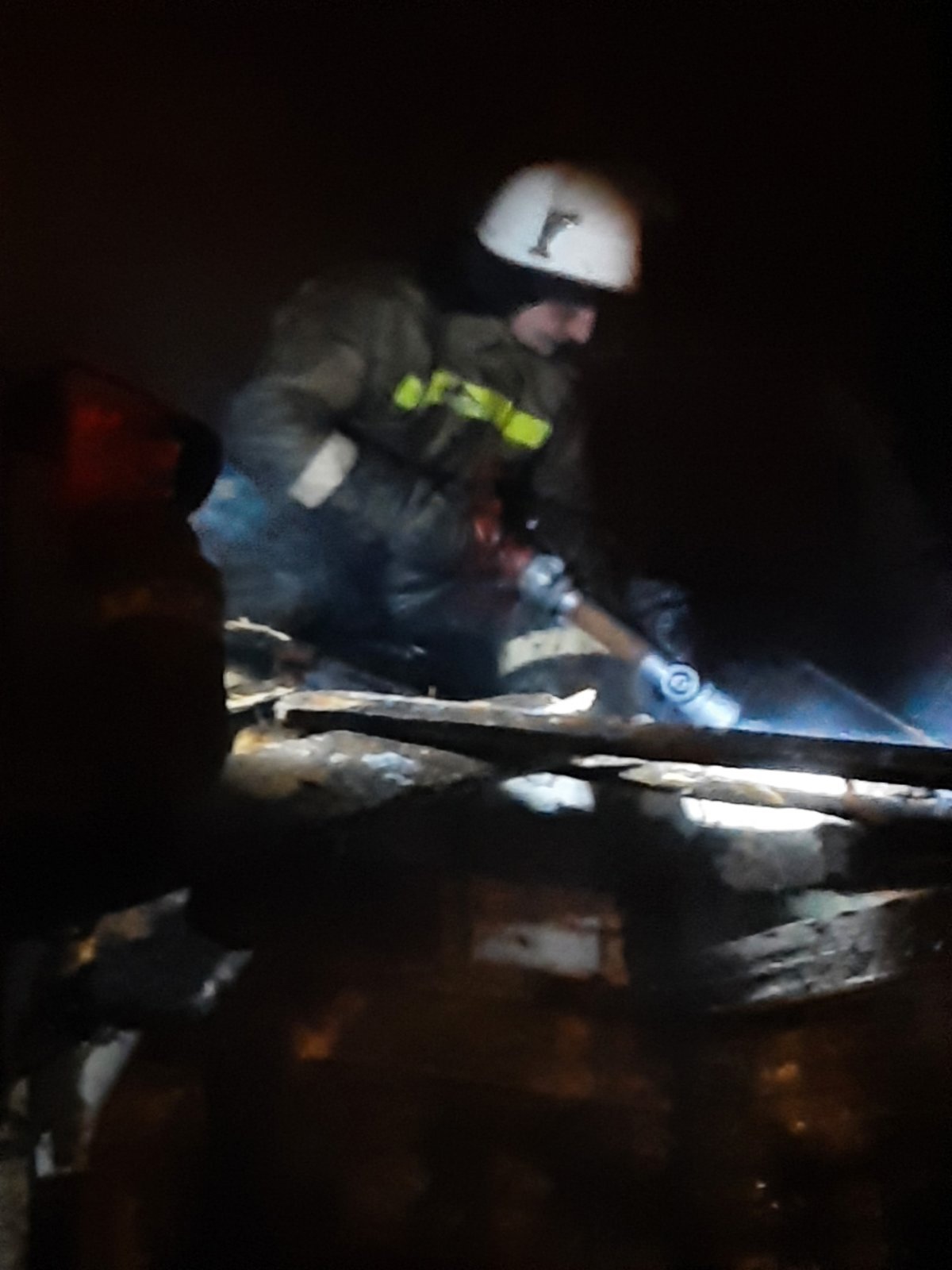 